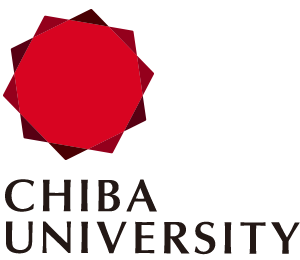 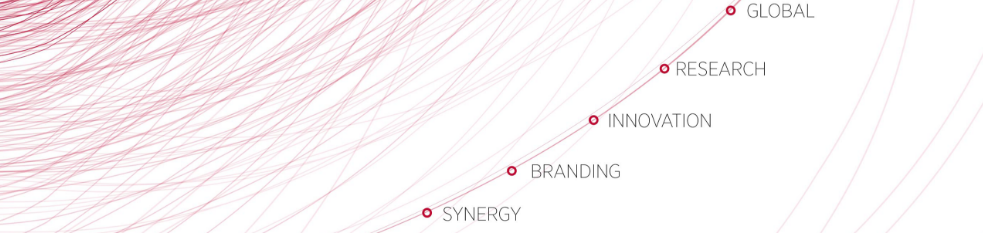 千叶大学Top-DesignProgram顶尖设计专业课程招生简章2019年9月入学（指定校推荐生用）一、项目概况为进一步加强和推动世界主要国家间的高等教育交流，培养国际化高端人才，千叶大学工学部特此开设了Top-Design专业学期课程。参加该项目的学生将以千叶大学工学部【特别听讲生】身份赴日学习。在零距离触感世界顶尖设计理念的引导下，深化领略和学习艺术与科技融合的巧妙构思。所有课程均采用英文授课，以【演习形式】的授课模式分成全新的设计小组。学生根据老师设置的课题通过进行头脑风暴、实际设计、动手操作，最终完成作品。在学习期间，中国学生也将有同千叶大学在校本籍学生共同学习，互动交流的机会。最终通过考核后，千叶大学会给予中国学生20学分作为该阶段学习的认可,并颁发官方成绩单和结业证书。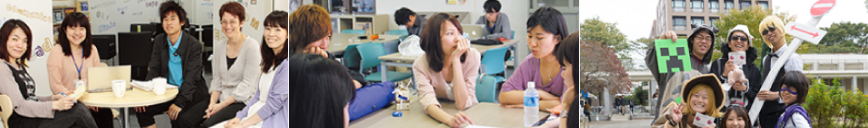 二、申请要求1）全日制大学在校生2年级（含）以上，工业设计（设计相关）专业2）大学英语4级480分以上或相应英文水平的学生3）在校期间未受处分且成绩优异、品行端正的学生4）经校方推荐，准予赴日交换留学并可获得学分承认的学生三、学期时间2019年10月初旬—2020年1月下旬*具体按照学校实际安排为准*期间年假及短期假期根据校历安排为准四、课程内容1）授课方式Top-Design Program will be conducted in the studio work.Professors, who worked in the company as an in-house designer, will be teaching all programs.2）授课语言：英文3）课程主题（大类）*为2018年秋季学期内容参考，具体以学校实际课程为准①  【智能工业产品设计】           5学分②  【使用最先端科技构思工业设计】 5学分③  【创新传达设计】               5学分④  【社会公共系统设施设计】       5学分附表1附表2注：各门大类课程为5学分，90分钟/课×15节课/周。各门大类课程学习时间分别为4周。4）成绩标准Score will be decided by presentation. Presentation requires Design Concept, User Model, Service Planning, Hardware, Software, Interface, Business Model and etc.Evaluations will be given in five grades as follows.S= 100-90, A=89-80, B=79-70, C=69-60, Fail= 59-5）师资团队*为2018年秋季学期内容参考，具体以学校实际课程为准Makoto WatanabeVice President, Chiba University, (Seiko Instruments Inc., Watch Designer)Kenta OnoAssociate Professor, Chiba University, (Mitsubishi Electronics, Service and Interaction Designer)AlgirdasPaskeviciusLecturer, Chiba University,(Design Consultancy, Branding and Graphic Designer)Akihiko IshizukaLecturer, Chiba University,(Fujitsu & Fujitsu Design, Design Producer & Industrial Designer) MakioSasaLecturer, Chiba University,(NEC Design & PARK, Design Director, Service Designer & Industrial Designer)Innella Giovanni,Lecturer, Chiba University, (Interaction Design Lab, service/interaction designer)五、项目费用764,500日元项目费包含： 报名费，学费，项目参加服务费※。※项目参加服务费包括：A出发前-1.指导申请材料&入学材料 2.国际邮寄3.在留换签指导4.协助在日住宿申请5.行前指导。B日本现地服务-1.接机服务2.住宿安置3.协助在当地事务所办理外国人登录手续4.协助办理银行开户手续5.协助办理开通手机手续6.国民健康保险费7.欢迎晚宴*以上日元对人民币汇率请以当日银行官方价格为准。*各项费用需在规定时间之前汇入指定账户，并提供汇款凭证。*汇款手续费请自行承担，具体费用请以汇款银行规定为准。六、申请流程与入学手续申请所需材料·填写申请表（末页）·提供千叶大学TOP-D项目申请表，履历书及誓约书·提供COE申请表电子版（无需照片）·提供英文版在学证明和成绩单·提供学校老师中英文版推荐信一封（国际交流处或所在学院老师）·提供英文能力证明书电子版（CET，IELTS，TOEFL等）·提供英文体检证明·提供护照照片页复印件·提供2寸彩色白底照片（两张）项目申请截止时间2019年4月5日合格发表时间2019年5月24日申请流程申请审核通过后缴付项目费准备相应申请材料合格发表 宿舍申请并交纳宿舍费用、在留材料准备在留下达 签证办理行前指导、出发入学手续*自报名至顺利获得签证、宿舍申请等所有手续由报名中心指导完成。*入学后学生学籍属千叶大学工学部设计专业，学生证办理，课程登录等由千叶大学留学生课和工学部学生中心指导完成。七、留学生活相关1）宿舍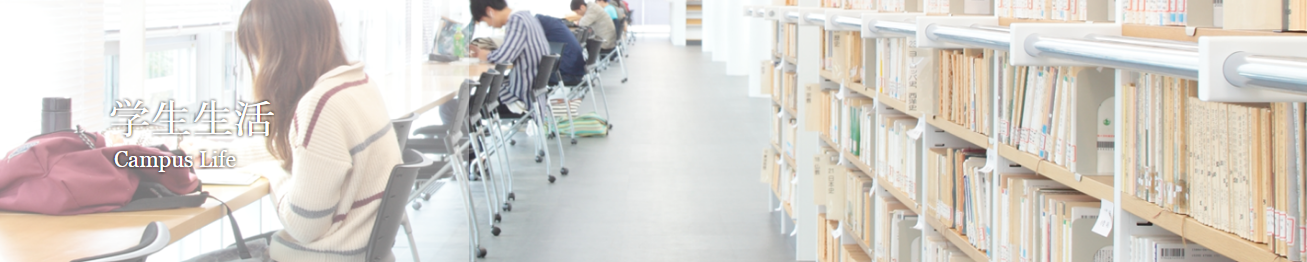 合格发表后，宿舍申请指南将发送给合格者，根据需要指导办理宿舍申请手续，签订宿舍入住协议，支付宿舍相关费用。注：费用以当年实际通知为准2）学生待遇·校园待遇项目参加学生可使用包括大学图书馆、校园网络、食堂以及其他相关教学设施。·交通项目参加学生可持千叶大学学生证购买学生票。3）勤工俭学项目参加学生持【留学】签证，各项手续完备，可申请【资格外活动许可】，进行不高于28小时/周的勤工俭学，获得合法收入。但勤工俭学只应作为社会实践和课堂学习的补充，所获收入不建议列入留学资金计划。八、联系方式1、关于报考、签证手续及日本留学生活指导咨询咨询邮箱：shdq@xf-world.org咨询电话：021-55661085-8322、关于项目构成以及学习内容请咨询主管部门：千叶大学留学生课咨询电话：+81-43-290-2195咨询邮箱：csp@chiba-u.jp3、关于院校学分转换请咨询各校院Global Design Studio 1Planning and Design aboutFuture Wearable Produc in 2020, User Interface and Service Planning are also requiredGlobal Design Studio 2New Mobility Service Design in 2025, Imaging New Interior Information Systems for Future Automatic Driving Car Global Design Studio 3Cross Communication Design in 2030 at the Museums and Exhibition Space in Public AreaGlobal Design Studio 4B to B to C Design for Public Service Systems at the Station and New TrainSubjectsCreditsKey WordsIndustrial Design I３Concept Design, Future Product DesignIndustrial Design II３Integrated Design, Service & Product DesignIndustrial Design III３Design Thinking, Business Service Design,Industrial Design IV３Innovation Design, Public Service DesignGlobal Design Studio 1２Wearable Product DesignGlobal Design Studio 2２New Mobility Service DesignGlobal Design Studio 3２Cross Communication Design Global Design Studio 4２B to B to C Design